FFA Template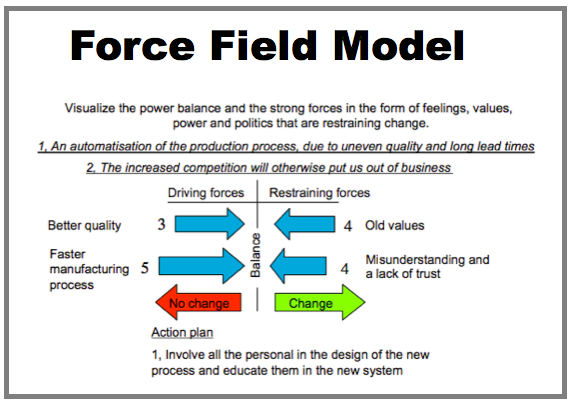 Model 1 - Force Field Analysis Create Force Field Analysis examples like this template called Model 1 - Force Field Analysis that you can easily edit and customize in minutes.